Расписание занятийМеждународного электроэнергетического семинара очно-заочного повышения квалификации всего на 72 ак. часаруководящих работников и специалистовэлектросетевых и генерирующих компаний России и стран СНГ по теме:СОВРЕМЕННЫЕ МЕТОДЫ ДИАГНОСТИЧЕСКОГО МОНИТОРИНГАТЕХНИЧЕСКОГО СОСТОЯНИЯ МАСЛОНАПОЛЕННОГО ЭЛЕКТРООБОРУДОВАНИЯВ ИНТЕРЕСАХ ЦИФРОВИЗАЦИИ ПОДСТАНЦИЙ И ОРУ ЭЛЕКТРОСТАНЦИЙ.Всего с 08 по 22 июня 2018 г., 
в том числе очно с 18 по 22 июня 2018 г.I. Заочный этап занятий МЭС: самостоятельное изучение слушателями на местах электронных материалов курса в объеме 32 ак. часов в период с 8 по 15 июня 2018 г.1) Преподаватель – д.т.н. профессор НИУ «МЭИ» Хренников А.Ю.2) Преподаватель – д.т.н. профессор НИУ «МЭИ» Дарьян Л.А.II. Очный этап занятий МЭС: лекционные занятия в аудиториях НИУ «МЭИ» и учебно-практические экскурсии на электросетевые объекты г. Москвы всего на 40 ак. часов с 18 по 22 июня 2018 г.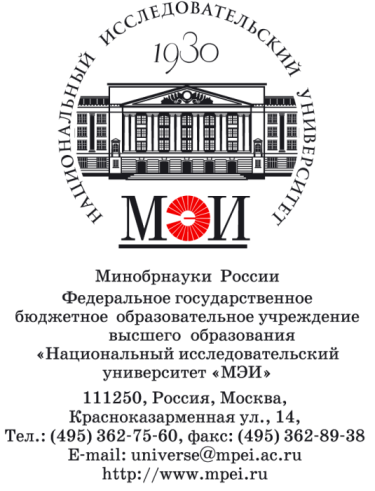 Национальный исследовательский университет «МЭИ»Институт дистанционного и дополнительного образования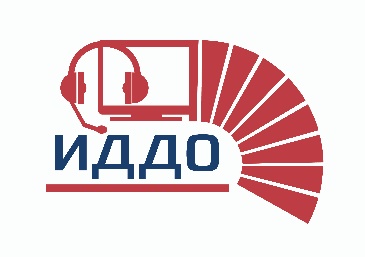 УТВЕРЖДАЮСОГЛАСОВАНОДиректор программы развитияНИУ «МЭИ»Представитель Заказчика                        С.В. Белоусов«___» ____________ 2018 г._______________                       С.В. Белоусов«___» ____________ 2018 г.                 «___» ____________ 2018 г.№ппНаименование разделов, дисциплин и темКол-во часов1.Основные нормативно-технические и правовые документы. 81.1.Постановление  Правительства РФ №846 от 28.10.2009г.: Основные положения правил учета и расследования аварий и технологических нарушений. 41.2.Основные нормативно-технические документы и практика продления сроков службы высоковольтного маслонаполненного электрооборудования по техническому состоянию.42.Электродинамическая стойкость силовых трансформаторов и реакторов к токам КЗ.62.1Общие вопросы электродинамической стойкости силовых трансформаторов и реакторов и основные средства ее обеспечения.22.2.Примеры электродинамических испытаний на сетевом стенде на стойкость токам КЗ силовых трансформаторов мощностью:-25 МВА,-63/100 МВА,-250 МВА,-400 МВА/220 кВ.22.3.Примеры электродинамических испытаний реакторов на стойкость токам КЗ:-реакторов типа РОМ-35,-реакторов типа РОСТ-700 в составе батареи реакторов,-реакторов РКОС-36 000/33.23.Диагностика механического состояния и электрических дефектов.63.1.Диагностика механического состояния обмоток силовых трансформаторов методами низковольтных импульсов (НВИ) и частотного анализа. Измерение сопротивления КЗ (Zk). Реальные примеры: трансформаторы-ТРД-20 000/35,-ТРДН-32 000/110,-АОДТГ-60 000/220/110,-АТДЦТНГ-125 000/220/110.23.2.Анализ кривых НВИ и спектров сигналов силовых трансформаторов однородного типоисполнения. Их диагностические возможности.23.3.Диагностика повреждений и дефектов высоковольтных вводов трансформаторов. Пробой витковой изоляции силовых трансформаторов в результате действия частичных разрядов (ЧР). Результаты измерений ЧР.23.4.Инновационные решения для измерения частичных рязрядов (Голубцов С.А., фирма Prysmian Electronics, по согласованию)2№
ппНаименование разделов, дисциплин и темКол-во часов4.Физико-химическая диагностика твердой и жидкой изоляции124.1О необходимости единой системы физико-химической диагностики изоляции оборудования трансформаторных подстанций1,54.2Альтернативный метод оценки взрывобезопасности и взрывозащищенности высоковольтного маслонаполненного электрооборудования1,54.3Анализ качества устройства отбора проб, применяемых для хроматографического анализа газов, растворенных в изоляционных жидкостях1,54.4Оптимизация отбора проб из высоковольтного маслонаполненного электрооборудования1,54.5Аварийный набор для газовой защиты трансформатора1,54.6Новые разработки для оперативной оценки наличия горючих газов в газовом реле силовых трансформаторов1,54.7Опыт применения рентгенографии для контроля технического состояния высоковольтного оборудования1,54.8Автоматизированная система диагностического мониторинга оборудования подстанции. Типовые технические решения1,5№ п/пДеньВремя занятийНаименование разделов и темУченая степень, звание, ФИО преподавателя, место работы, должность5.День 5,18.06,пн.8 ак. часовОсновные причины и виды дефектов и повреждений высоковольтного оборудования подстанций и ОРУ электростанций и их диагностика. Д.т.н., профессор 
НИУ «МЭИ», 
академик АЭН,
Хренников Александр Юрьевич,
НТЦ ФСК ЕЭС, ученый секретарь.5.1День 5,18.06,пн.9:00-11:00Основные причины внутренних повреждений обмоток силовых трансформаторов и реакторов напряжением 110-500 кВ в процессе эксплуатации. (Лекция)Д.т.н., профессор 
НИУ «МЭИ», 
академик АЭН,
Хренников Александр Юрьевич,
НТЦ ФСК ЕЭС, ученый секретарь.5.2День 5,18.06,пн.11:00-13:00Классификация основных видов дефектов и повреждений трансформаторного и реакторного электрооборудования. (Лекция)Д.т.н., профессор 
НИУ «МЭИ», 
академик АЭН,
Хренников Александр Юрьевич,
НТЦ ФСК ЕЭС, ученый секретарь.5.3День 5,18.06,пн.14:00-16:00Диагностика оборудования подстанций с целью выявления скрытых дефектов и предупреждения отказов. (Лекция)Д.т.н., профессор 
НИУ «МЭИ», 
академик АЭН,
Хренников Александр Юрьевич,
НТЦ ФСК ЕЭС, ученый секретарь.5.4День 5,18.06,пн.16:00-18:00Особенности расследования технологических нарушений, связанных с повреждением силовых и измерительных трансформаторов на примере электросетевых объектов ПАО «ФСК ЕЭС». (Лекция)Д.т.н., профессор 
НИУ «МЭИ», 
академик АЭН,
Хренников Александр Юрьевич,
НТЦ ФСК ЕЭС, ученый секретарь.6.День 6,19.06,вт.8 ак. часовИнфракрасная диагностика теплового состояния электрооборудования подстанций и ОРУ электростанций.Д.т.н., профессор 
НИУ «МЭИ», 
академик АЭН,
Хренников Александр Юрьевич,
НТЦ ФСК ЕЭС, ученый секретарь.6.1День 6,19.06,вт.9:00-11:00Физические основы инфракрасной диагностики. Основные нормативно-технические документы. (Лекция)Д.т.н., профессор 
НИУ «МЭИ», 
академик АЭН,
Хренников Александр Юрьевич,
НТЦ ФСК ЕЭС, ученый секретарь.6.2День 6,19.06,вт.11:00-13:00Инфракрасная диагностика теплового состояния маслонаполненного высоковольтного электрооборудования. Конкретные примеры оборудования разных классов напряжения и мощности. (Лекция)Д.т.н., профессор 
НИУ «МЭИ», 
академик АЭН,
Хренников Александр Юрьевич,
НТЦ ФСК ЕЭС, ученый секретарь.6.3День 6,19.06,вт.14:00-16:00Повреждаемость измерительных трансформаторов тока и напряжения и их инфракрасная диагностика. Конкретные примеры. Инфракрасная диагностика теплового состояния:- контактных соединений,- ОПН,- дефектов разъединителей. (Лекция)Д.т.н., профессор 
НИУ «МЭИ», 
академик АЭН,
Хренников Александр Юрьевич,
НТЦ ФСК ЕЭС, ученый секретарь.6.4День 6,19.06,вт.16:00-18:00Использование инфракрасной диагностики (ИК) для расследования технологических нарушений высоковольтного электрооборудования. (Лекция)Д.т.н., профессор 
НИУ «МЭИ», 
академик АЭН,
Хренников Александр Юрьевич,
НТЦ ФСК ЕЭС, ученый секретарь.7.День 7,20.06,ср.8 ак. часовУчебно-производственные экскурсии на цифровые подстанции Москвы7.1День 7,20.06,ср.9:00-11:00Учебно-производственная экскурсия на экспериментальную цифровую подстанцию разработки АО «НТЦ ФСК ЕЭС» (по согласованию).К.т.н. Попов С.Г., 
АО «НТЦ ФСК ЕЭС» 
(по согласованию)7.2День 7,20.06,ср.11:00-13:00Учебно-производственные экскурсии на подстанции ПАО «МОЭСК»:1) 110 кВ 2х80 МВА «Медведевская» в Инновационном центре Сколково и2) 220/20/10 кВ 400 МВА «Кожевническая» (обе – по согласованию с ПАО «МОЭСК»)Руководители экскурсий от ПАО «МОЭСК» подбираются.7.3День 7,20.06,ср.14:00-18:00Учебно-производственные экскурсии на подстанции ПАО «МОЭСК»:1) 110 кВ 2х80 МВА «Медведевская» в Инновационном центре Сколково и2) 220/20/10 кВ 400 МВА «Кожевническая» (обе – по согласованию с ПАО «МОЭСК»)Руководители экскурсий от ПАО «МОЭСК» подбираются.8.День 8,21.06,чт.16 ак. часовВзрывобезопасность силовых масляных трансформаторов ВН ≥ 110 кВ и физико-химические методы диагностики их технического состояния. (лекция)Д.т.н., профессор НИУ «МЭИ»Дарьян Леонид Альбертович,АО «Техническая инспекция ЕЭС», директор по научно-техническому сопровождению.8.1День 8,21.06,чт.9:00-11:00Взрывобезопасность силовых масляных трансформаторов ВН ≥ 110 кВ и физико-химические методы диагностики их технического состояния. (лекция)Д.т.н., профессор НИУ «МЭИ»Дарьян Леонид Альбертович,АО «Техническая инспекция ЕЭС», директор по научно-техническому сопровождению.8.2День 8,21.06,чт.11:00-13:00Важный этап оценки технического состояния силовых трансформаторов – отбор проб масла и газов (лекция).Д.т.н., профессор НИУ «МЭИ»Дарьян Леонид Альбертович,АО «Техническая инспекция ЕЭС», директор по научно-техническому сопровождению.8.3День 8,21.06,чт.14:00-15:00Оценка остаточного ресурса высоковольтной маслопропитанной изоляции на основе газохроматографического анализа. (Лекция)Д.т.н., профессор НИУ «МЭИ»Дарьян Леонид Альбертович,АО «Техническая инспекция ЕЭС», директор по научно-техническому сопровождению.8.4День 8,21.06,чт.15:00-17:00Новые маркеры технического состояния внутренней изоляции высоковольтного маслонаполненного оборудования. Прибор непрерывного контроля влажности. (Лекция)Д.т.н., профессор НИУ «МЭИ»Дарьян Леонид Альбертович,АО «Техническая инспекция ЕЭС», директор по научно-техническому сопровождению.8.5День 8,21.06,чт.17:00-18:00Перспективная методика определения наличия и пробор для индикации горючих газов из газовых реле силовых трансформаторов. (Лекция)Д.т.н., профессор НИУ «МЭИ»Дарьян Леонид Альбертович,АО «Техническая инспекция ЕЭС», директор по научно-техническому сопровождению.8.6День 9,22.06,пт.9:00-11:00Рентгенографическое обследование электрооборудования в целях диагностики его технического состояния. Возможности и перспективы метода. (Лекция)Д.т.н., профессор НИУ «МЭИ»Дарьян Леонид Альбертович,АО «Техническая инспекция ЕЭС», директор по научно-техническому сопровождению.8.7День 9,22.06,пт.11:00-13:00Автоматизированный диагностический мониторинг электрооборудования подстанций и ОРУ эл.станций. (Лекция)Д.т.н., профессор НИУ «МЭИ»Дарьян Леонид Альбертович,АО «Техническая инспекция ЕЭС», директор по научно-техническому сопровождению.8.7День 9,22.06,пт.14:00-16:00Автоматизированный диагностический мониторинг электрооборудования подстанций и ОРУ эл.станций. (Лекция)Д.т.н., профессор НИУ «МЭИ»Дарьян Леонид Альбертович,АО «Техническая инспекция ЕЭС», директор по научно-техническому сопровождению.9.День 9,22.06,пт.16:00-18:00Итоговый контроль: зачет.Выдача удостоверений НИУ «МЭИ» о повышении квалификации на 72 ак. часа.К.т.н доцент
Тимченко Владимир Федорович,
ИДДО НИУ «МЭИ»,
зам. начальника ОДПО Всего часов: 72